КАБАРДИНО-БАЛКАРСКАЯ РЕСПУБЛИКАЗАКОНО ДОБРОВОЛЬНОЙ ПОЖАРНОЙ ОХРАНЕВ КАБАРДИНО-БАЛКАРСКОЙ РЕСПУБЛИКЕПринятПарламентомКабардино-Балкарской Республики27 октября 2011 годаСтатья 1. Предмет регулирования настоящего ЗаконаНастоящий Закон регулирует отношения, возникающие в связи с установлением и осуществлением органами государственной власти Кабардино-Балкарской Республики правовых и социальных гарантий добровольным пожарным и мер поддержки добровольной пожарной охраны, в соответствии с законодательством Российской Федерации и законодательством Кабардино-Балкарской Республики.Статья 2. Участие органов государственной власти Кабардино-Балкарской Республики в обеспечении деятельности добровольных пожарных, работников добровольной пожарной охраны и общественных объединений пожарной охраны(в ред. Закона КБР от 09.11.2017 N 40-РЗ)Органы государственной власти Кабардино-Балкарской Республики обеспечивают соблюдение прав и законных интересов добровольных пожарных, работников добровольной пожарной охраны и общественных объединений пожарной охраны, оказывают поддержку при осуществлении их деятельности и предусматривают систему мер правовой и социальной защиты добровольных пожарных, работников добровольной пожарной охраны в соответствии с законодательством Российской Федерации и законодательством Кабардино-Балкарской Республики.(в ред. Закона КБР от 09.11.2017 N 40-РЗ)Статьи 3 - 5. Утратили силу. - Закон КБР от 13.12.2023 N 51-РЗ.Статья 6. Финансовое и материально-техническое обеспечение деятельности добровольной пожарной охраны1. Финансовое и материально-техническое обеспечение деятельности добровольной пожарной охраны осуществляется за счет собственных средств, взносов и пожертвований, средств организаций, которые создают добровольные пожарные подразделения, средств поддержки, оказываемой органами государственной власти Кабардино-Балкарской Республики общественным объединениям пожарной охраны, и иных средств, не запрещенных законодательством Российской Федерации.(в ред. Закона КБР от 13.12.2023 N 51-РЗ)2. Под поддержкой добровольной пожарной охраны органами государственной власти Кабардино-Балкарской Республики понимается совокупность мер, принимаемых органами государственной власти Кабардино-Балкарской Республики в соответствии с законодательством Российской Федерации и законодательством Кабардино-Балкарской Республики в области обеспечения пожарной безопасности на территории Кабардино-Балкарской Республики в целях создания и обеспечения правовых, экономических и организационных условий деятельности добровольной пожарной охраны, направленных на социальное становление, развитие и стимулирование пожарного добровольчества, а также меры социальной поддержки добровольных пожарных.Статья 7. Социальные гарантии добровольным пожарнымГарантии правовой и социальной защиты членам семей работников добровольной пожарной охраны и добровольным пожарным, в том числе в случае гибели работника добровольной пожарной охраны или добровольного пожарного в период исполнения им обязанностей добровольного пожарного, устанавливаются нормативными правовыми актами Российской Федерации и нормативными правовыми актами Кабардино-Балкарской Республики.Статья 8. Вступление в силу настоящего Закона1. Настоящий Закон вступает в силу по истечении десяти дней после дня его официального опубликования.2. Правительству Кабардино-Балкарской Республики в течение шести месяцев со дня официального опубликования настоящего Закона принять нормативные правовые акты Кабардино-Балкарской Республики, направленные на реализацию положений настоящего Закона.ПрезидентКабардино-Балкарской РеспубликиА.КАНОКОВг. Нальчик, Дом Правительства17 ноября 2011 годаN 92-РЗ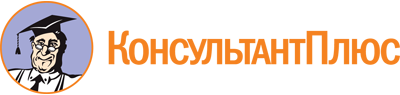 Закон Кабардино-Балкарской Республики от 17.11.2011 N 92-РЗ
(ред. от 13.12.2023)
"О добровольной пожарной охране в Кабардино-Балкарской Республике"
(принят Парламентом КБР 27.10.2011)Документ предоставлен КонсультантПлюс

www.consultant.ru

Дата сохранения: 08.05.2024
 17 ноября 2011 годаN 92-РЗСписок изменяющих документов(в ред. Законов КБР от 09.11.2017 N 40-РЗ, от 13.12.2023 N 51-РЗ)